IntroductionAppian led projects start with an intense two week period known as Sprint 0.  During Sprint 0, the project team completes all the prep work required to quickly deliver a solution.  Prep work often includes: requirements analysis, requirements decomposition, estimation and prioritization, solution design, release planning, prototype creation, design reviews, and, most likely, initial development.  A list of deliverables typically produced in Sprint 0 is included in Exhibit A.  In order for Sprint 0 to be effective, a number of logistics need to be completed PRIOR to project kickoff.  This document summarizes the pre-kickoff logistics as well as the schedule for Sprint 0.LogisticsThe following items must be completed prior to Day 1 of the Project:Additional logistics if initiating a new project with an Appian Expert Delivery team:Sprint 0 ScheduleSAMPLE Sprint 0 Calendar SAMPLE Schedule Details Week 1 Draft Schedule (Note: this schedule will be updated on a daily basis)Tuesday MM/DD/YYYYWednesday MM/DD/YYYYThursday MM/DD/YYYYFriday MM/DD/YYYYWeek 2 Draft Schedule (Note: this schedule will be updated on a daily basis)Monday MM/DD/YYYYTuesday MM/DD/YYYYWednesday MM/DD/YYYYThursday MM/DD/YYYYFriday MM/DD/YYYYExhibit A – Typical Sprint 0 DeliverablesSprint 0 produces some or all of the following deliverables: Project Kickoff DeckSprint 0 ScheduleProject CharterUser PersonasProduct Backlog
a prioritized list of items (aka “backlog items”) that contain short descriptions of functionality desired in the application  Definition of Ready (DoR) and Definition of Done (DoD)
i.e. criteria required for a backlog item to enter or exit a Iteration respectivelyRelease Plan*Appian Architecture DocumentData ModelData DictionaryPrototypes (aka POCs or Mockups)Story BoardStory MapImplemented User stories (including technical stories such as CDT creation)(*) indicates required deliverableStatusItemResponsible Person☐Provide Latest Requirement Artifacts☐Create Draft Schedule for Sprint 0 (see examples below)☐Reserve Conference Rooms and Desks for Project Meetings and Development Work (make sure conference rooms meet capacity requirements)☐Schedule Meetings with Stakeholders (see Schedule section for details) for First Two Weeks☐Complete install of at least 2 Appian environments (development and test)☐Provide a list of environments and their purpose (e.g. test environment is used for integration testing)☐Provide team members with Admin Accounts to Appian Development and Test Environment☐Provide Appian with Expense Policy  (if different from MSA)☐Provide Appian with Permission to Book TravelStatusItemResponsible Person☐Provide Appian Staff Building and After-Hours Access for First Two Weeks☐Complete Background or Any Other Security Checks☐Provide Appian Staff with Required Domain Accounts☐Provide Appian with Guest Network Access for Onsite Meetings (e.g. guest wifi)☐Provide Appian Staff with Required Network Accounts including VPN☐Provide Appian Staff with Company Laptops (if required)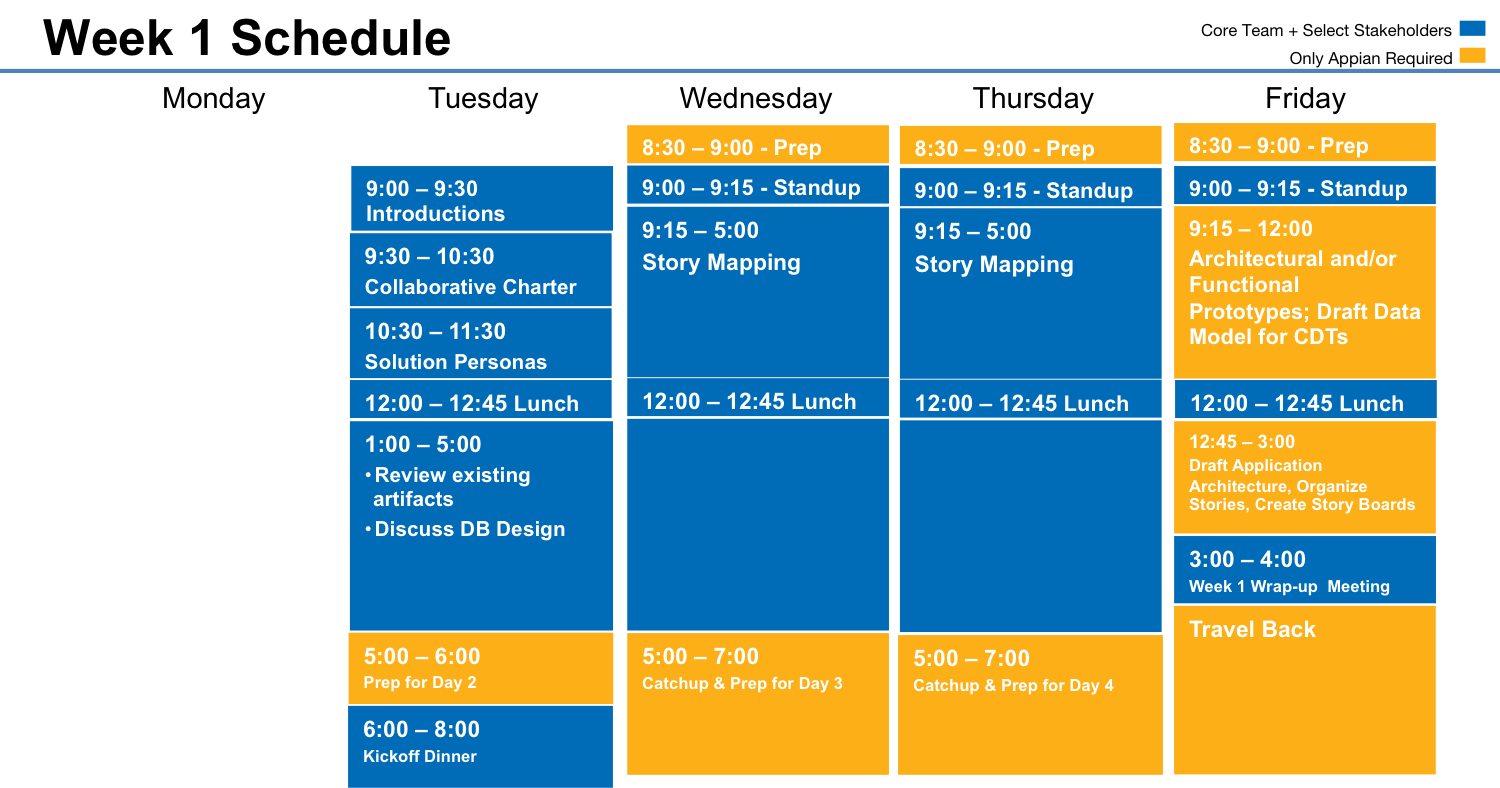 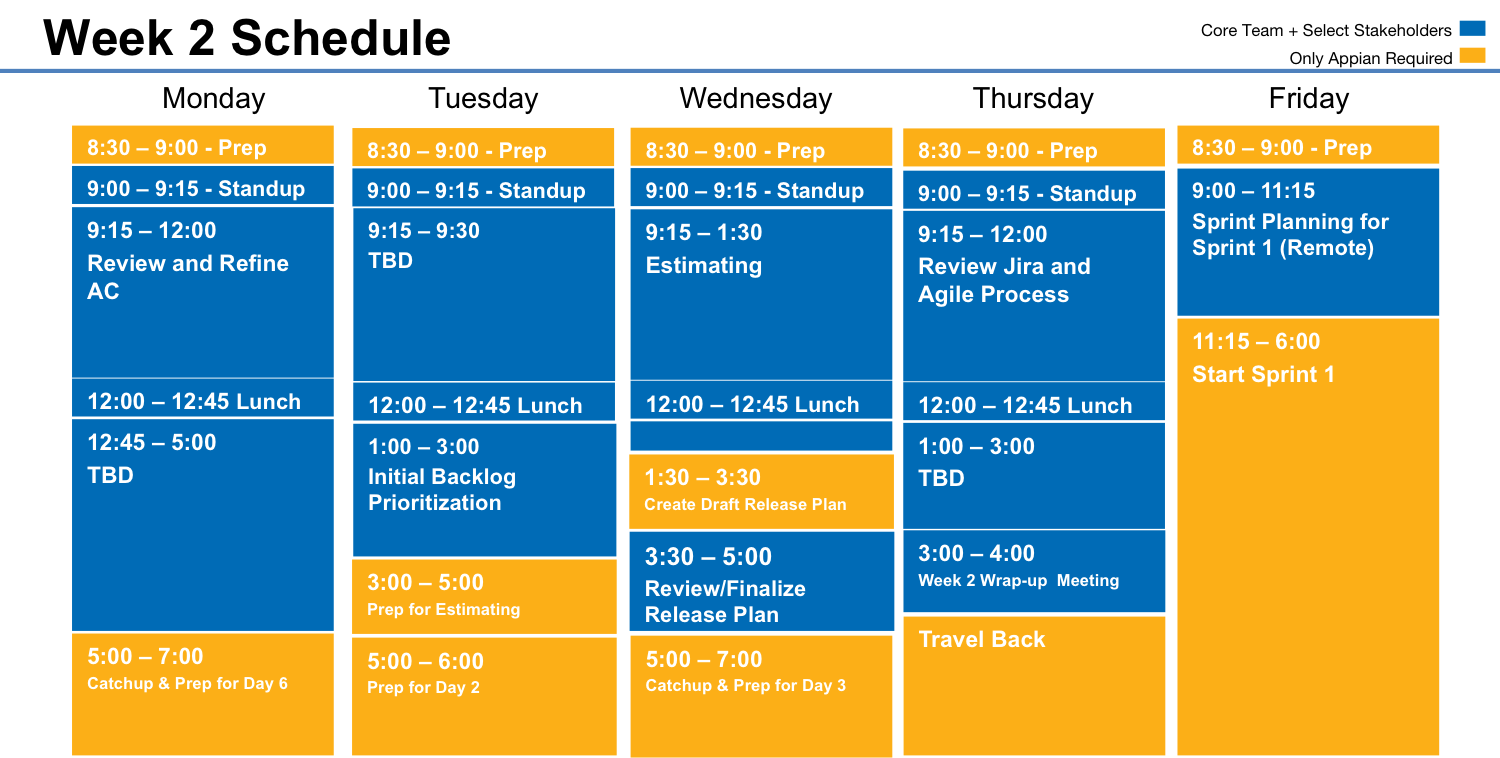 MeetingTimeObjectivesAttendeesReach Back SupportLogisticsProject Kick Off9:00 – 9:30Introduce Team Members and Review ScheduleCompany Core Team and Appian Core Teamn/aMeeting Room with Projector, and Whiteboard or EaselCollaborative Project Charter9:30 – 10:30Clarify project goals, team members roles and responsibilities, communications protocol, and other logisticsCompany Core Team and Appian Core Teamn/aMeeting Room with Projector, and Whiteboard or EaselSolution Personas10:30 – 11:30Identify Users, Discuss their Current-Day Problems, Define Benefits they Want from the Solution, and Begin to Identify GroupsCompany Core Team and Appian Core Teamn/aMeeting Room with Projector, and Whiteboard or EaselReview existing artifacts, database  design and testing plans1:00 – 5:00Ensure shared understanding of future state designCompany Core Team and Appian Core TeamSMEs not on the Company Core Team Meeting Room with Projector, Whiteboard or Easel, and Wall to Hang Post-ItsKick-Off Dinner (Tentative)6:00 – 8:00Company Core Team and Appian Core Teamn/aTBDMeetingTimeObjectivesAttendeesReach Back SupportLogisticsDaily Standup9:00 – 9:15Review plan for the day and make sure everyone is aware of any updatesCompany Core Team and Appian Core Teamn/aMeeting RoomStory Map9:15 – 5:00Capture detailed functional requirementsCompany Core Team and Appian Core TeamSMEs not on the Company Core Team Meeting Room with Projector, Whiteboard or Easel, and Wall to Hang Post-ItsMeetingTimeObjectivesAttendeesReach Back SupportLogisticsDaily Standup9:00 – 9:15Review plan for the day and make sure everyone is aware of any updatesCompany Core Team and Appian Core Teamn/aMeeting RoomStory Map9:15 – 5:00Capture detailed functional requirementsCompany Core Team and Appian Core TeamSMEs not on the Company Core Team Meeting Room with Projector, Whiteboard or Easel, and Wall to Hang Post-ItsMeetingTimeObjectivesAttendeesReach Back SupportLogisticsDaily Standup9:00 – 9:15Review plan for the day and make sure everyone is aware of any updatesCompany Core Team and Appian Core Teamn/aMeeting RoomArchitectural and Functional Prototypes and Draft Data Model for CDTs9:15 – 12:00Refine Initial Design PlansSelect Members of Core TeamsSMEs not on data teamMeeting Room with Projector, Whiteboard or Easel, Story Map Hanging on WallDraft Application Architecture, Organize Stories, Create Story Boards12:45 – 3:00Document the initial design plans in the Application Architecture document  and start creating story boardsAppian Core TeamTBDMeeting Room with Projector, Whiteboard or Easel, Story Map Hanging on WallWeek 1 wrap up meeting3:00 – 4:00Share with the group what we achieved in week 1.Company Core Team and Appian Core Teamn/aMeeting RoomMeetingTimeObjectivesAttendeesReach Back SupportLogisticsDaily Standup9:00 – 9:15Review plan for the day and make sure everyone is aware of any updatesCompany Core Team and Appian Core Teamn/aMeeting RoomTBD9:15 – 12:00TBDCompany Core Team and Appian Core TeamSMEs not on the Company Core TeamMeeting Room with Projector, Whiteboard or Easel, Story Map Hanging on WallReview and Refine AC12:45 – 5:00Refine AC that will be used for Stories and Promote shared understandingCompany Core Team and Appian Core TeamSMEs not on the Company Core TeamMeeting Room with Projector, Whiteboard or Easel, Story Map Hanging on WallMeetingTimeObjectivesAttendeesReach Back SupportLogisticsDaily Standup9:00 – 9:15Review plan for the day and make sure everyone is aware of any updatesCompany Core Team and Appian Core Teamn/aMeeting RoomTBD9:15- 12:00TBDCompany Core Team and Appian Core TeamMeeting RoomBacklog Prioritization1:00 – 3:00Prioritize BacklogAppian Core Team, Company PO and/or PMCompany SMEsMeeting Room with Projector, Whiteboard or Easel, Story Map Hanging on WallPrep for estimating3:00 - 5:00Internal discussions and preparation for story point estimatingAppian Core TeamMeeting Room with Projector, Whiteboard or Easel, Story Map Hanging on WallMeetingTimeObjectivesAttendeesReach Back SupportLogisticsDaily Standup9:00 – 9:15Review plan for the day and make sure everyone is aware of any updatesCompany Core Team and Appian Core Teamn/aMeeting RoomEstimating Session9:15- 1:30Complete Estimating backlog itemsAppian Core Team, Company designers, Company PO and/or PMCompany SMEsMeeting Room with Projector, Whiteboard or Easel, Story Map Hanging on WallCreate Draft Release Plan1:00 – 3:00Create Draft Release PlanAppian Core Teamn/aMeeting Room with Projector, Whiteboard or Easel, Story Map Hanging on WallReview Draft Release Plan3:30 – 5:00Review Draft Release Plan Appian Core Team, Company designers, Company PO and/or PM and core sponsorCompany SMEsMeeting Room with Projector, Whiteboard or Easel, Story Map Hanging on WallMeetingTimeObjectivesAttendeesReach Back SupportLogisticsDaily Standup9:00 – 9:15Review plan for the day and make sure everyone is aware of any updatesCompany Core Team and Appian Core Teamn/aMeeting RoomReview Jira9:15 -  12:00Familiarize Company with how to track and monitor the projectAppian TDM and Company PO and/or PMn/aMeeting Room with Projector, Whiteboard or Easel, Story Map Hanging on WallTBD1:00 – 3:00TBDMeeting RoomWeek 2 wrap up meeting3:00 – 4:00Share with the group what we achieved in week 2.Company Core Team and Appian Core Teamn/aMeeting RoomMeetingTimeObjectivesAttendeesReach Back SupportLogisticsSprint Planning9:00 – 11:00Plan Sprint 1Appian Core Team and Company POn/an/a – Team will be remote.  Meeting conducted via webex